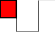 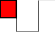 HRVATSKA POLJOPRIVREDNA KOMORAUlica grada Vukovara 78, 10116 Zagreb,HRVATSKA Tel: +385 (01) 6109 809komora@komora.hr www.komora.hr OIB: 70354371893KLASA: 320-00/23-01/02 UR.BROJ: 04-01-23-02U Zagrebu, 09. veljače 2023. godineKONSTITUIRAJUĆA SJEDNICA ODBORA ZA ŠUMESjednica se održala 27. siječnja 2023. godine s početkom u 10:00 sati u prostorijama Hrvatske poljoprivredne komore kao i putem aplikacije Zoom.Dnevni red:Konstituiranje OdboraIzbor predsjednika OdboraIzbor zamjenika predsjednika OdboraAktualna situacija u sektoruAktivnosti sektora za period od siječnja do prosinca 2023. godinePRISUTNI:Miljenko Župnić, Zdenko Močnik, Silvija Zec, Matija HabušHPK: Ana Klobučar, Mladen Jakopović, Staka Perić, Tajana RadićUvodna prezentacija o radu HPK.Konstituiranje OdboraPredsjednik Jakopović iznio prava i obaveza svih Odbora, kao i Odbora za šume te je pitao prisutnepostoji li iskaz interesa za predsjednika odbora.Prisutni članovi su se kratko predstavili:Miljenko Županić je iz udruge privatnih šumovlasnika, bio je uključen i u rad prošlog Odbora.Silvija Zec - bila je također članica odbora, dipl. inž. šumarstva, pola svog staža je provela u HŠ, predsjednica je Hrvatske komore šumarstva, sudjelovala u radnoj skupini za šume u Vijeću EU, također u radu Copa Cogece, te smatra važnim informacije koje Komora vrlo ažurno dostavlja članovima.Matija Habuš – biodinamičar, posjeduje šumski vrt, bavi se prirodnom gradnjom, pošumljlavanjem i zaštitom šuma.Zdenko Močnik – inače mljekar, posjeduje 10 ak ha privatnih šuma.Izbor predsjednika OdboraIzbor zamjenika predsjednika OdboraMiljenko Županić predlaže Silviju Zec da bude predsjednica. Svi su se složili sa predloženim. Gđa. Zec predlaže da Miljenko Županić bude zamjenik, a Matija Habuš tajnik.. Nakon polovice mandata, moguća je i promjena predsjenika. Što se tiče Odbora, medijska vidljivost je za sada najveći problem, agrošumarstvo treba imati svoj prostor.Članovi se mogu se dodatno uključiti kao i g. Kojundžić koji se usmeno ispričao, ali želi sudjelovati.4. Aktualna situacija u sektoruGđa. Zec informira kako je bila članica Povjerenstva za izradu, ali nema informacija u kojemu će obliku dokumenta biti objavljen na e-savjetovanju.U tijeku je usuglašavanje između tijela državne uprave prije e-savjetovanja. EU politika - imamo velike izazove i prilagodbe, taksonomija sada radi na 4 delegirana aktaPredlaže se pratiti status prijedloga izmjena Zakona o šumama te usuglasiti Komentare članova odbora za objavu na e- savjetovanju i dostaviti ih i nadležnom Odboru sabora s ciljem integriranja zaključaka i postizanja najboljega prijedloga. Gđa. Zec će koordinirati usuglašavanje po objavi službene verzije prijedloga.Prijedlog termina sastanka Odbora s ministricom – potrebno još usuglasiti, ali biti će u tjednu od 20. veljače.Gđa. Zec – nastavno na događanja i aktivnosti oko izrade delegiranih akata povezanih s Taksonomijom, zbog značaja za sektor šumarstva, predlaže se uključiti Copa Cogecu u koordiniranje informacija i definiranje stajališta. Predstavnici HPK povezat će Silviju Zec i Oanu Neagu (direktorica tima za opće poslove u Copa Cogeci te aktivno uključena u razne ekspertne skupine za biogospodarstvo, šumarstvo i ruralni razvoj), radi razmjene mišljenja oko taksonomije. Staviti u cc cijeli Odbor da svi dobiju informacije, da bi potvrdili i dali mišljenje.Miljenko Županić je istaknuo da je trenutno u pripremama Zakon o lovstvu, čeka se savjetovanje. Htio bi pokrenuti pitanje korištenja plavog dizela u šumarstvu. G. Močnik je naglasio da se u dopisu osvrne na MP da se omogući kupnja ogrjevnog drva za preživljavanje, koje je ograničeno na 10 kubika. Aktivnosti sektora za period od siječnja do prosinca 2023. godineTeško je reći za sada konkretan plan, ali otvarat će se teme. Minimalno svaka 3 mjeseca potrebno je održati sjednicu Odbora. Moguće je prema potrebi naknadno dogovoriti i pojačati aktivnosti.Zaključci:Teme: plavi dizel, Zakon o lovstvu i Zakon o šumama kao teme za sastanak sa ministricomOrganizirati sastanak sa MP u veljačiPrezentacija Strateškog plana kao podloge za sastanakStajališta za e - savjetovanje za Zakon o šumama će se poslati kada bude objavljena konačna verzija prijedloga te dogovoriti kojim ćemo zastupnicima slatiUključiti da aktivnosti projekta Bioeco – up- a budu neke od aktivnosti OdboraPriključiti se na newsletter od EIP AGRI-a jer će jedna od tema bit korištenje pesticida u šumarstvu Zapisnik sastavila: Ana Klobučar